Печатное средство массовой информации органов местного самоуправления муниципального образования Елизаветинское сельское поселение Гатчинского муниципального района Ленинградской области – печатное изданиеСОВЕТ   ДЕПУТАТОВ   МУНИЦИПАЛЬНОГО   ОБРАЗОВАНИЯ ЕЛИЗАВЕТИНСКОЕ   СЕЛЬСКОЕ   ПОСЕЛЕНИЕ   ГАТЧИНСКОГО МУНИЦИПАЛЬНОГО   РАЙОНА   ЛЕНИНГРАДСКОЙ   ОБЛАСТИРЕШЕНИЕ30.04.2020 года                                                                                   № 51Об исполнении бюджета муниципального образования Елизаветинское сельское поселение Гатчинского муниципального районаЛенинградской области за 1 квартал 2020 года           В соответствии с Федеральным законом от 06.10.2003 № 131   « Об общих принципах организации местного самоуправления в Российской Федерации», Бюджетным кодексом Российской Федерации, Положением о бюджетном процессе в муниципальном образовании Елизаветинское сельское поселение Гатчинского муниципального района Ленинградской области, руководствуясь Уставом муниципального образования Елизаветинское сельское поселение Гатчинского муниципального района Ленинградской области, Совет  депутатов  Елизаветинского сельского  поселенияРЕШИЛ:1. Принять к сведению отчет об исполнении бюджета муниципального образования Елизаветинское сельское поселение Гатчинского муниципального района Ленинградской области за 1 квартал 2020 года:-  по поступлению доходов в сумме 8207,45 тыс. руб.-  по распределению расходов в сумме 7495,58тыс. руб.с превышением доходов над расходами (профицит бюджета Елизаветинского сельского поселения) в сумме 711,87 тыс. руб., со следующими показателями:-- по источникам финансирования дефицита бюджета Елизаветинского сельского поселения за 1 квартал 2020 года согласно приложению 1;-- по поступлению доходов в бюджет Елизаветинского сельского поселения за 1 квартал 2020 года согласно приложению 2;-- по безвозмездным поступлениям из других бюджетов в бюджет Елизаветинского сельского поселения за 1 квартал 2020 года согласно приложению 3;-- по исполнению бюджетных ассигнований по разделам и подразделам, классификации расходов бюджета Елизаветинского сельского поселения за 1 квартал 2020 года согласно приложению 4;-- по исполнению бюджетных ассигнований по целевым  статьям ( муниципальной программы  Елизаветинского сельского поселения и непрограммным направлениям деятельности), группам и подгруппам видов расходов классификации расходов бюджетов,  по разделам и подразделам классификации расходов бюджета Елизаветинского сельского поселения за 1 квартал 2020 года согласно приложению 5;-- по исполнению ведомственной структуры расходов бюджета Елизаветинского сельского поселения за 1 квартал 2020 года согласно приложению 6;-- по исполнению бюджетных ассигнований на реализацию муниципальной   программы Елизаветинского сельского поселения за 1 квартал 2020 года согласно приложению 7.2. Утвердить сведения о численности муниципальных служащих органов местного самоуправления, работников муниципальных учреждений и фактических затратах на их денежное содержание по муниципальному образованию Елизаветинское сельское поселение за 1 квартал 2020 года согласно приложению 8.3. Резервный фонд администрации Елизаветинского сельского поселения в 1 квартале 2020 года не использовался.4. Настоящее Решение подлежит официальному опубликованию в средствах массовой информации и размещению на официальном сайте муниципального образования Елизаветинское сельское поселение в сети «Интернет».Глава муниципального образованияЕлизаветинское сельское поселение                                    Е. СамойловСОВЕТ ДЕПУТАТОВ МУНИЦИПАЛЬНОГО ОБРАЗОВАНИЯЕЛИЗАВЕТИНСКОЕ СЕЛЬСКОЕ ПОСЕЛЕНИЕГАТЧИНСКОГО МУНИЦИПАЛЬНОГО РАЙОНАЛЕНИНГРАДСКОЙ ОБЛАСТИР Е Ш Е Н И Е«30» апреля 2020 года                 		           № 52«О внесении изменений в РешениеСовета депутатов муниципального образованияЕлизаветинского сельского поселенияОт 11.12.2009 г № 35 «Об утверждении Регламента Совета депутатов Елизаветинского сельского поселения Гатчинского муниципального района Ленинградской области»В соответствии с Федеральным законом от 06.10.2003 № 131-ФЗ «Об общих принципах организации местного самоуправления в Российской Федерации», Уставом муниципального образования Елизаветинское сельское поселение Гатчинского муниципального района Ленинградской области  в целях установления единых требований к проектам нормативных правовых актов, вносимых на рассмотрение совета депутатов муниципального образования Елизаветинское сельское поселение Гатчинского муниципального района Ленинградской области, а также организации порядка их рассмотрения и принятия, совет депутатов муниципального образования Елизаветинское сельское поселение Гатчинского муниципального района Ленинградской области,РЕШИЛ:1. Внести изменения в приложение к решению Совета депутатов муниципального образования Елизаветинского сельского поселения от 11.12.2009 г № 35 «Об утверждении Регламента Совета депутатов Елизаветинского сельского поселения Гатчинского муниципального района Ленинградской области в новой редакции»:      1.1. Абзац 1 пункта 47 Регламента изложить в следующей редакции:«1. На заседании Совета депутатов применяются открытое, тайное и заочное голосование (опросным путем). Открытое голосование может быть поименным.  С инициативой поведения поименного, тайного и заочного голосования (опросным путем) могут выступить председатель Совета депутатов, заместитель председателя Совета депутатов, руководители депутатских объединений. Результаты открытого и заочного голосования (опросным путем) являются открытой информацией, доступной для любых организаций, граждан, а также средств массовой информации». 1.2. Читать статью 49 в следующей редакции: «Статья 49. Заочное голосование (опросным путем).В день проведения заседания сессии уполномоченное лицо структурного подразделения органов местного самоуправления в адрес депутатов Совета депутатов Елизаветинского сельского поселения направляет на адреса электронной почты депутатов Совета депутатов опросный лист (бюллетень) по вопросам, поставленным на голосование в повестке дня сессии Совета депутатов.Подготовка опросного листа (бюллетеня) для проведения заочного голосования (опросным путем) осуществляется уполномоченным лицом органов местного самоуправления. Опросный лист (бюллетень) разрабатывается единого образца, независимо от количества депутатов, участвующих в голосовании.» В тексте опросного листа (бюллетеня) указываются:- номер сессии;- дата проведения;- перечень вопросов, поставленных на голосование в повестке дня сессии Совета депутатов;  -	отведенные графы с указанием возможных вариантов голосования: «за», «против», «воздержался» по каждому вопросу, поставленному на голосование в повестке дня сессии Совета депутатов;  - Ф. И. О., личная подпись депутата Елизаветинского совета депутатов, принявшего участие в заочном голосовании и заполнившего опросный лист (бюллетень). Депутаты Елизаветинского Совета депутатов осуществляют заочное голосование, путём проставления в опросном листе не более одного знака «+», либо «V» в отведенных графах по каждому вопросу,  поставленному на голосование в повестке дня сессии Совета депутатов, и направляют  уполномоченному лицу органов местного самоуправления заполненный в письменной форме опросный лист (бюллетень).         Учёту подлежат опросные листы (бюллетени), из которых возможно определить волеизъявление депутата Совета депутатов.          Уполномоченное лицо органов местного самоуправления передаёт в счетную комиссию заседания сессии городского совета опросные листы (бюллетени) для подведения итогов голосования.Результаты заочного голосования (опросным путем) заносятся в протокол заседания сессии Совета депутатов.Опросные листы (бюллетени) приобщаются к протоколу сессии Совета депутатов».1.3. Статью 49 в прежней редакции нумеровать статьей 50 и далее по порядку2. Решение вступает в силу со дня его официального опубликования в периодическом печатном издании «Елизаветинский вестник» и подлежит размещению на официальном сайте муниципального образования Елизаветинское сельское поселение Гатчинского муниципального района Ленинградской области.3. Контроль за исполнением настоящего решения оставляю за собой. Глава муниципального образования Елизаветинское сельское поселение                                 Е.В. СамойловСОВЕТ ДЕПУТАТОВМУНИЦИПАЛЬНОГО ОБРАЗОВАНИЯ«ЕЛИЗАВЕТИНСКОГО СЕЛЬСКОГО ПОСЕЛЕНИЯ»(ЧЕТВЕРТЫЙ СОЗЫВ)РЕШЕНИЕ«30» апреля 2020 года	                                            № 53«Об утверждении Положения о порядке принятия решения о применении мер ответственности к депутату, члену выборного органа местного самоуправления, выборному должностному лицу местного самоуправления муниципального образования Елизаветинского сельского поселения» На основании части 7.3-1 статьи 40 Федерального закона от 06.10.2003 № 131-ФЗ «Об общих принципах организации местного самоуправления в Российской Федерации», части 12 статьи 3 областного закона от 20.01.2020 № 7-оз «Об отдельных вопросах реализации законодательства в сфере противодействия коррупции гражданами, претендующими на замещение должности главы местной администрации по контракту, муниципальной должности, а также лицами, замещающими указанные должности» и в соответствии с Уставом муниципального образования Елизаветинского сельского поселения, Совет депутатов муниципального образования Елизаветинского сельского поселения (далее - Совет депутатов)РЕШИЛ:1. Утвердить положение о порядке принятия решения о применении мер ответственности к депутату, члену выборного органа местного самоуправления, выборному должностному лицу местного самоуправления Елизаветинского сельского поселения (Приложение). 2. Настоящее решение подлежит официальному опубликованию в периодическом печатном издании «Елизаветинский вестник» и подлежит размещению на официальном сайте муниципального образования Елизаветинское сельское поселение Гатчинского муниципального района Ленинградской области и вступает в силу после его официального опубликования.Глава муниципального образования                                 Е.В. СамойловПриложениек Решению совета депутатов№ 53 от 30 апреля 2020 гПоложениео порядке принятия решения о применении к депутату, члену выборного органа местного самоуправления, выборному должностному лицу местного самоуправления мер ответственности1. Настоящее положение устанавливает порядок принятия решения о применении мер ответственности к депутату, члену выборного органа местного самоуправления, выборному должностному лицу местного самоуправления Елизаветинского сельского поселения, представившим недостоверные или неполные сведения о своих доходах, расходах, об имуществе и обязательствах имущественного характера, а также сведения о доходах, расходах, об имуществе и обязательствах имущественного характера своих супруги (супруга) и несовершеннолетних детей (далее - сведения о доходах, расходах, об имуществе и обязательствах имущественного характера), если искажение этих сведений является несущественным.2. Решение о применении меры ответственности к лицам, указанным в пункте 1 настоящего положения принимается Советом депутатов не позднее чем через 30 дней со дня поступления заявления Губернатора Ленинградской области, а если заявление поступило в период между сессиями представительного органа муниципального образования, - не позднее чем через три месяца со дня поступления такого заявления.3. При рассмотрении Советом депутатов заявления Губернатора Ленинградской области лицу, в отношении которого поступило такое заявление, предоставляется слово для выступления.4. Решение о применении меры ответственности к лицу считается принятым, если за него проголосовало в порядке, установленном Регламентом Совета депутатов, не менее двух третей депутатов от установленной численности Совета депутатов.5. При определении меры ответственности за представление недостоверных и неполных сведений о доходах, расходах, об имуществе и обязательствах имущественного характера учитываются характер совершенного коррупционного правонарушения, его тяжесть, обстоятельства, при которых оно совершено, а также особенности личности правонарушителя, предшествующие результаты исполнения им своих должностных обязанностей (осуществления полномочий), соблюдения им других ограничений, запретов и обязанностей, установленных в целях противодействия коррупции.6.1. В качестве смягчающих меру ответственности учитываются следующие обстоятельства:а) совершение нарушения требований законодательства о противодействии коррупции впервые;б) безукоризненное соблюдение в отчетном периоде других ограничений, запретов, требований, исполнение обязанностей, установленных в целях противодействия коррупции;в) представление уточненных и достоверных сведений о доходах, расходах, об имуществе и обязательствах имущественного характера за пределами сроков, указанных в части 10 статьи 2 областного закона от 20.01.2020 № 7-оз «Об отдельных вопросах реализации законодательства в сфере противодействия коррупции гражданами, претендующими на замещение должности главы местной администрации по контракту, муниципальной должности, а также лицами, замещающими указанные должности», при условии, что лицо, указанное в пункте 1 настоящего положения, самостоятельно обнаружило в представленных им Справках не отраженные или не полностью отраженные сведения.6.2. В качестве отягчающего меру ответственности учитывается неоднократное нарушение требований законодательства о противодействии коррупции.При наличии отягчающего обстоятельства применяется мера ответственности, следующая по степени строгости мере ответственности, которая была бы применена в случае совершения такого нарушения в отсутствие отягчающего обстоятельства.7. Не влечет применения взысканий:а) ненадлежащее соблюдение запрета, неисполнение обязанности вследствие непреодолимой силы;б) ошибочное (неточное) указание сведений в справке о сведениях о доходах, расходах, об имуществе и обязательствах имущественного характера (далее – Справка) вследствие ошибок и неточностей, допущенных государственным органом или иной организацией в выданных документах (выписках), на основании которых заполнялась Справка, а также иных причин, когда неточность в представленных сведениях возникла по причинам, независящим от лица, представившего указанные сведения;в) заполнение Справки в ином, не общепринятом, орфографическом порядке, при котором сохраняется смысловое содержание данных в Справке.8. Копия решения о применении меры ответственности в течение 5 рабочих дней со дня его принятия направляется или вручается лицу, в отношении которого рассматривался вопрос.В срок, указанный в абзаце 1 настоящего пункта Положения о принятом решении, уведомляется Губернатор Ленинградской области. СОВЕТ   ДЕПУТАТОВ   МУНИЦИПАЛЬНОГО   ОБРАЗОВАНИЯ ЕЛИЗАВЕТИНСКОЕ   СЕЛЬСКОЕ ПОСЕЛЕНИЕ ГАТЧИНСКОГО МУНИЦИПАЛЬНОГО   РАЙОНАЛЕНИНГРАДСКОЙ   ОБЛАСТИРЕШЕНИЕ30 апреля 2020г                                                                                 № 54Об исполнении бюджета муниципальногообразования Елизаветинское сельское поселение Гатчинского муниципальногорайона Ленинградской области за 2019 год         В соответствии со ст. 14 Федерального закона от 06.10.2003 года № 131-ФЗ «Об общих принципах организации местного самоуправления в Российской Федерации», Бюджетным кодексом РФ, Уставом муниципального образования Елизаветинское сельское поселение Гатчинского муниципального района Ленинградской области, Положением «О бюджетном процессе в муниципальном образовании Елизаветинское сельское поселение Гатчинского муниципального района Ленинградской области», Совет депутатов Елизаветинского сельского поселенияРЕШИЛ:1. Утвердить годовой отчет об исполнении бюджета муниципального образования Елизаветинское сельское поселение Гатчинского муниципального района Ленинградской области за 2019 год:-- по доходам в сумме 74373,57 тыс. руб.-- по расходам в сумме 76873,14 тыс. руб.с превышением   расходов на доходы муниципального образования   Елизаветинское сельское поселение в сумме 2499,57 тыс.руб., со следующими показателями:                  -- по источникам финансирования дефицита бюджета Елизаветинского сельского поселения за 2019 год согласно приложению 1;-- по поступлению доходов в бюджет Елизаветинского сельского поселения за 2019 год согласно приложению 2;-- по безвозмездным поступлениям из других бюджетов в бюджет Елизаветинского сельского поселения за 2019 год согласно приложению 3;-- по расходам бюджета Елизаветинского сельского поселения по разделам и подразделам за 2019 год согласно приложению 4;--  по исполнению  бюджетных ассигнований по целевым статьям (муниципальной программы Елизаветинского сельского поселения  и непрограммным направлениям деятельности), группам и подгруппам видов расходов классификации расходов бюджетов, по разделам и подразделам классификации расходов бюджета Елизаветинского сельского поселения за 2019 год согласно приложению 5;-- по исполнению ведомственной структуры расходов бюджета Елизаветинского сельского поселения за 2019 год    согласно приложению 6;-- по исполнению бюджетных ассигнований по реализации муниципальной   программы Елизаветинского сельского поселения за 2019 год согласно приложению 7.2. Утвердить  сведения о численности муниципальных служащих органов местного самоуправления, работников муниципальных учреждений и фактических затратах на их денежное содержание по Елизаветинскому сельскому поселению за 2019 год согласно приложению 8. 3. Утвердить отчет об использование средств Резервного фонда администрацией 4. Решение вступает в силу с момента принятия, подлежит официальному опубликованию в средствах массовой информации и размещению на официальном сайте муниципального образования Елизаветинское сельское поселение Гатчинского муниципального района Ленинградской области. Глава муниципального образованияЕлизаветинское сельское поселение                           Е.В. СамойловСОВЕТ ДЕПУТАТОВ МУНИЦИПАЛЬНОГО ОБРАЗОВАНИЯЕЛИЗАВЕТИНСКОЕ СЕЛЬСКОЕ ПОСЕЛЕНИЕГАТЧИНСКОГО МУНИЦИПАЛЬНОГО РАЙОНАЛЕНИНГРАДСКОЙ ОБЛАСТИЧЕТВЕРТЫЙ СОЗЫВРЕШЕНИЕ30 апреля 2020 г. 	      			         № 55О внесении изменений в решение совета депутатов от 08.02.2018 № 230 «Об организации участия населения в осуществлении местного самоуправления в иных формах на территории административного центра»В соответствии с Федеральным законом от 06.10.2003 № 131-ФЗ «Об общих принципах организации местного самоуправления в Российской Федерации», Областными законами Ленинградской области от 15.01.2018 № 3-оз «О содействии участию населения в осуществлении местного самоуправления в иных формах на территориях административных центров муниципальных образований Ленинградской области», от  27.12.2019  № 114-оз «О внесении изменений в областной закон «О содействии участию населения в осуществлении местного самоуправления в иных формах на территориях административных центров и городских поселков муниципальных образований Ленинградской области», руководствуясь Уставом муниципального образования Елизаветинское сельское поселение, совет депутатов муниципального образования Елизаветинское сельское поселение РЕШИЛ:1. Наименование решения читать в следующей редакции:«Об организации участия населения в осуществлении местного самоуправления в иных формах на территории административного центра – поселок Елизаветино».2. Внести в Положение об инициативной комиссии на территории административного центра, утвержденное решением совета депутатов Елизаветинское сельское поселение от 08.02.2018 №230 «Об организации участия населения в осуществлении местного самоуправления в иных формах на территории административного центра» (далее – Положение) следующие изменения:Пункт 2.5. Положения изложить в следующей редакции:«2.5.  Кандидатуры членов инициативной комиссии могут быть выдвинуты:- населением территории административного центра;- по предложению органа местного самоуправления муниципального образования;- путем самовыдвижения.Членом инициативной комиссии не может быть избрано лицо:- замещающее государственную должность, должность государственной гражданской службы, муниципальную должность или должность муниципальной службы;- признанное судом недееспособным или ограниченно дееспособным;- имеющее непогашенную или неснятую судимость.Голосование проводится открыто по каждой кандидатуре отдельно.»2. Настоящее решение подлежит официальному опубликованию в печатном издании «Елизаветинский вестник» и размещению на официальном сайте муниципального образования Елизаветинское сельское поселение. 3. Настоящее решение вступает в силу после его официального опубликования. Глава муниципального образования                                 Е.В. СамойловСОВЕТ ДЕПУТАТОВМУНИЦИПАЛЬНОГО ОБРАЗОВАНИЯ«ЕЛИЗАВЕТИНСКОГО СЕЛЬСКОГО ПОСЕЛЕНИЯ»ЧЕТВЕРТЫЙ СОЗЫВРЕШЕНИЕ«30» апреля 2020 года	№ 56Об утверждении Положения о гербе муниципального образования Елизаветинского сельского поселенияНа основании ст. 9 Федерального закона от 06.10.2003 № 131-ФЗ «Об общих принципах организации местного самоуправления в Российской Федерации» и в соответствии с Уставом муниципального образования Елизаветинского сельского поселения, Совет депутатов муниципального образования Елизаветинского сельского поселения (далее – Совет депутатов) РЕШИЛ:1. Утвердить положение о гербе муниципального образования Елизаветинского сельского поселения (Приложение). 2. Признать утратившим силу решение Совета депутатов от 27 апреля 2006 года № 66 Об утверждении официальных символов МО Елизаветинского сельского поселения Гатчинского муниципального района Ленинградской области.3. Настоящее решение подлежит официальному опубликованию в периодическом печатном издании «Елизаветинский вестник» и подлежит размещению на официальном сайте муниципального образования Елизаветинское сельское поселение Гатчинского муниципального района Ленинградской области и вступает в силу после его официального опубликования.Глава муниципального образования                                Е.В. СамойловПоложение о гербемуниципального образованияЕлизаветинского сельского поселенияНастоящим положением устанавливается герб муниципального образования Елизаветинского сельского поселения Гатчинского муниципального района Ленинградской области (далее – муниципальное образование) его описание и порядок официального использования.	1. Общие положения	1.1. Герб муниципального образования (далее - Герб) является официальным символом муниципального образования (Приложение).	1.2. Положение о Гербе и рисунки Герба в многоцветном и (или) одноцветном вариантах хранятся в администрации муниципального образования Елизаветинского сельского поселения Гатчинского муниципального района Ленинградской области.	1.3. Герб подлежит государственной регистрации. Для регистрации Герба его геральдическое описание и решение, утверждающее Герб в качестве официального, представляются в Геральдический совет при Президенте Российской Федерации.	1.4. Порядок изготовления, использования, хранения и уничтожения бланков, печатей и иных носителей изображения Герба устанавливается главой муниципального образования.	2. Описание Герба	2.1. Геральдическое описание Герба: “ В червленом (красном) поле с серебряной облачной оконечностью о двух видимых по сторонам выступах  и одном просвете,  сложенной из камней разной формы,  с черной муровкой;  два восстающих навстречу друг другу серебряных грифона, держащих в лапах княжескую корону (шапку) с горностаевой опушкой, тремя золотыми дужками с серебряными жемчужинами”.	2.2. Толкование символики Герба:           Грифоны, держащие княжескую корону заимствованы из герба князей Трубецких и наряду с червленой эмалью символизируют Дылицкую усадьбу “Елизаветино”- историческую достопримечательность МО Елизаветинского сельского поселение. Грифон (фантастический зверь, верхняя половина которого, включая передние лапы и крылья- орлиные, а нижняя, вместе с задними лапами и хвостом- львиные)- легендарный хранитель храмов и сокровищ, символ бдительности и воинственности при выполнении долга. В середины XVIII века в Дылицах по приказу императрицы Елизаветы Петровны был построен небольшой охотничий дворец для увеселений. Вокруг был разбит регулярный парк, с цветником и двумя прудами.  Новая усадьба получила название «Елизаветино». В 1852 году усадьба Елизаветино становится собственностью князя Петра Никитича Трубецкого.  Его имение составляло около 6 -тысяч десятин земли с деревнями Дылицы, Вероланцы, Авколево, Большое и Малое Верепье, Шпаньково, Ижора и Холоповницы. Князь перевел имение на имя своей 17-летней   жены   Елизаветы Эсперовны, урожденной Белосельской- Белозерской, владевшей имением около 60 лет. При новых владельцах дом был целиком перестроен по проекту архитектора Г.А. Боссе, но дух елизаветинского барокко был бережно и искусно сохранен. В начале 1907 года семидесятилетняя княгиня скончалась в Петербурге, была похоронена в Дылицкой церкви. Имение Елизаветино по завещанию покойной отошло второй ее дочери А. П. Охотниковой и ее мужу- Владимиру Николаевичу Охотникову владевшими имением вплоть до 1917 г.       Серебряная облачная оконечность, сложенная из камней различной формы, символизирует местную известняковую плиту- доломит.  Характерно ее использование при строительстве многих построек в Дылицах в XVIII в. Об этом глауконитовом известняке хорошо знали еще в петровское время, когда устраивали в здешних местах каменоломни. Во второй половине XVIII в.  к дылицкому известняку пришла слава, что в будущем послужило созданию здесь знаменитого «Елизаветинского карьера» с заводами по выработке извести.  Петергофский купец К. Ф. Епифанов еще до постройки железной дороги купил у Трубецкой большой участок земли и в 1870-х годах устроил в районе станции небольшой заводик. Так было положено промышленное    начало    первому   елизаветинскому карьеру, в котором и добывалось сырье для выработки гашеной извести. В 1890 году это епифановское   предприятие   купила   Трубецкая   и   сдала   его в аренду крестьянину Ивану Голубеву, при котором на заводе стали изготовлять строительный кирпич. В 1899 году из-за убытков княгиня вынуждена была продать завод купцу К. А. Манкау, который продолжал в карьере камнеломные разработки вплоть до революции. В середине 1920-х годов возобновилась работа Елизаветинского   карьера по   выработке известняка, как сырья для Цементного завода имени Воровского, в Ленинграде. В 1928 году к карьеру провели железнодорожную ветку. В это же время началась разработка нового, второго по счету, карьера для цементного производства.  И ныне два карьера АОЗТ "Гатчинские карьеры доломитов" представляют промышленное производство на территории МО Елизаветинского сельского поселения.	3. Порядок воспроизведения Герба	3.1. Воспроизведение Герба, независимо от его размеров, техники исполнения и назначения, должно точно соответствовать геральдическому описанию, приведенному в подпункте 2.1 пункта 2 настоящего Положения, и изображению, приведенному в приложении к настоящему Положению. Воспроизведение Герба допускается в многоцветном и (или) одноцветном вариантах.	3.2. Воспроизведение герба, независимо от назначения и случая использования, допускается с дополнительными элементами, в многоцветном, одноцветном и одноцветном, с использованием условной штриховки для обозначения цветов, вариантах. Изображения герба как в виде одного щита, так и с дополнительными элементами, являются равнозначными, равноценными и равно приемлемыми во всех случаях официального использования. 	4. Порядок официального использования Герба	4.1. Герб помещается: 	на зданиях органов местного самоуправления муниципального образования; 	на зданиях официальных представительств муниципального образования за пределами муниципального образования; 	в залах заседаний органов местного самоуправления муниципального образования;	в рабочих кабинетах главы муниципального образования, иных должностных лиц местного самоуправления муниципального образования и лиц, замещающих муниципальные должности муниципального образования.	на бланках правовых актов органов местного самоуправления муниципального образования, должностных лиц местного самоуправления, предусмотренных уставом муниципального образования, и лиц, замещающих муниципальные должности муниципального образования;	на печатях органов местного самоуправления муниципального образования и муниципальных органов муниципального образования; 	на удостоверениях главы муниципального образования, иных должностных лиц местного самоуправления муниципального образования и лиц, замещающих муниципальные должности муниципального образования, муниципальных служащих органов местного самоуправления муниципального образования;на официальных изданиях органов местного самоуправления муниципального образования.	4.2. Герб может помещаться на: наградах и памятных знаках муниципального образования;должностных знаках главы муниципального образования, иных должностных лиц местного самоуправления и лиц, замещающих муниципальные должности муниципального образования, муниципальных служащих органов местного самоуправления муниципального образования;указателях при въезде на территорию муниципального образования;           объектах движимого и недвижимого имущества, находящихся в муниципальной собственности муниципального образования;рабочих кабинетах руководителей предприятий и учреждений, учредителями которых являются органы местного самоуправления муниципального образования.          печатных и иных изданиях информационного, официального, научного, научно-популярного, справочного, познавательного, краеведческого, географического, путеводительного и сувенирного характера; 	грамотах, приглашениях, визитных карточках главы муниципального образования, иных должностных лиц местного самоуправления муниципального образования и лиц, замещающих муниципальные должности муниципального образования;          знаках воинских частей Вооруженных Сил Российской Федерации и кораблей Военно-Морского Флота Российской Федерации, воинских частей, боевых и иных кораблей и судов войск иных органов федеральной исполнительной власти, носящих имя муниципального образования Елизаветинского сельского поселения, постоянно дислоцированных в Елизаветинском сельском поселении, традиционно комплектующихся жителями Елизаветинского сельского поселения или имеющую иную особо тесную связь (в том числе — историческую) с Елизаветинским сельским поселением - по согласованию между командиром части и главой муниципального образования.	4.3. Допускается использование Герба в качестве геральдической основы для изготовления знаков, эмблем, иной символики при оформлении единовременных юбилейных, памятных и зрелищных мероприятий проводимых в (название муниципального образования)  или непосредственно связанных с (название муниципального образования) по согласованию с главой муниципального образования.	5. Порядок одновременного размещения Герба с другими гербами	5.1. При одновременном размещении Герба и Государственного герба Российской Федерации, Герб располагается справа от Государственного герба Российской Федерации (с точки зрения стоящего лицом к гербам).	5.2. При одновременном размещении Герба и герба Ленинградской области, Герб располагается справа от герба Ленинградской области (с точки зрения стоящего лицом к гербам).	5.3. При одновременном размещении Герба, Государственного герба Российской Федерации и герба Ленинградской области, Государственный герб Российской Федерации располагается в центре, герб Ленинградской области - слева от центра, а Герб - справа от центра (с точки зрения стоящего лицом к гербам).	5.4. При одновременном размещении Герба с другими гербами размер Герба не может превышать размеры Государственного герба Российской Федерации (или иного государственного герба), герба Ленинградской области (или герба иного субъекта Российской Федерации).	5.5. При одновременном размещении Герба с другими гербами Герб не может размещаться выше Государственного герба Российской Федерации (или иного государственного герба), герба Ленинградской области (или герба иного субъекта Российской Федерации).	5.6. При одновременном размещении Герба с любым государственным гербом, гербом субъекта Российской Федерации или иностранного региона, гербом иного муниципального образования, в тех случаях, когда размещаемые рядом с Гербом гербы не имеют дополнительных элементов, Герб используется без дополнительных элементов.ПриложениеИзображениеГерба муниципального образованияЕлизаветинского сельского поселенияГатчинского муниципального района Ленинградской области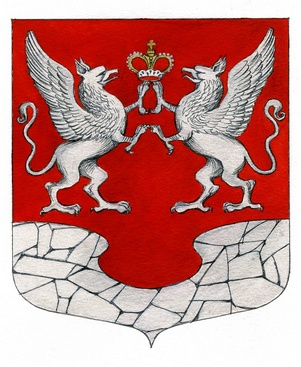 СОВЕТ ДЕПУТАТОВМУНИЦИПАЛЬНОГО ОБРАЗОВАНИЯ«ЕЛИЗАВЕТИНСКОГО СЕЛЬСКОГО ПОСЕЛЕНИЯ»ЧЕТВЕРТЫЙ СОЗЫВРЕШЕНИЕ«30» апреля 2020 года	                                                   № 57Об утверждении Положения о флаге муниципального образования Елизаветинского сельского поселенияНа основании ст. 9 Федерального закона от 06.10.2003 № 131-ФЗ «Об общих принципах организации местного самоуправления в Российской Федерации» и в соответствии с Уставом муниципального образования Елизаветинского сельского поселения, Совет депутатов муниципального образования Елизаветинского сельского поселения (далее – Совет депутатов) РЕШИЛ:1. Утвердить положение о флаге муниципального образования Елизаветинского сельского поселения Гатчинского муниципального района Ленинградской области (Приложение). 2. Настоящее решение подлежит официальному опубликованию в периодическом печатном издании «Елизаветинский вестник» и подлежит размещению на официальном сайте муниципального образования Елизаветинское сельское поселение Гатчинского муниципального района Ленинградской области и вступает в силу после его официального опубликования.Глава муниципального образования                                Е.В. Самойлов          Положение о флаге муниципального образованияЕлизаветинского сельского поселенияГатчинского муниципального районаЛенинградской областиНастоящим положением устанавливается флаг муниципального образования Елизаветинского сельского поселения, его описание и порядок официального использования. 1. Общие положения1.1. Флаг муниципального образования Елизаветинского сельского поселения (далее - Флаг) является официальным символом Елизаветинского сельского поселения (далее - муниципальное образование).1.2. Положение о Флаге и рисунок Флага хранятся в администрации муниципального образования Елизаветинского сельского поселения.1.3. Флаг подлежит государственной регистрации. Для регистрации Флага его геральдическое описание и решение, утверждающее Флаг в качестве официального, представляются в Геральдический совет при Президенте Российской Федерации.2. Описание Флага2.1. Описание Флага (Приложение): Флаг муниципального образования Елизаветинского сельского поселения представляет собой прямоугольное полотнище с отношением ширины флага к длине-2:3, воспроизводящее композицию герба муниципального образования Елизаветинского сельского поселения в красном, желтом, белом   и черном цветах.3. Порядок воспроизведения ФлагаВоспроизведение Флага, независимо от его размеров, техники исполнения и назначения, должно точно соответствовать описанию, приведенному в пункте 2.1 статьи 2 настоящего Положения и изображению, приведенному в приложении к настоящему Положению.4. Порядок официального использования Флага4.1. Флаг поднят постоянно: 4.1.1. на зданиях органов местного самоуправления муниципального образования; 4.1.2. на зданиях официальных представительств муниципального образования за пределами муниципального образования.4.2. Флаг установлен постоянно: 4.2.1. в залах заседаний органов местного самоуправления муниципального образования;4.2.2. в рабочих кабинетах главы муниципального образования, иных должностных лиц местного самоуправления муниципального образования и лиц, замещающих муниципальные должности муниципального образования.4.3. Флаг: 4.3.1. может быть поднят постоянно или подниматься на зданиях и территориях   предприятий и учреждений, учредителями которых являются органы местного самоуправления муниципального образования; 4.3.2. может быть установлен постоянно в залах заседаний руководящих органов и в рабочих кабинетах руководителей муниципальных органов, предприятий и учреждений;4.3.3.  может быть поднят (установлен) постоянно или временно в памятных, мемориальных и значимых местах, расположенных на территории муниципального образования; в местах массовых собраний жителей, в муниципальных образовательных организациях;         4.4. Флаг или его изображение может: 4.4.1. размещаться на транспортных средствах главы муниципального образования, иных должностных лиц местного самоуправления муниципального образования и лиц, замещающих муниципальные должности муниципального образования; 4.4.2.  размещаться на транспортных средствах, находящихся в муниципальной собственности. 4.5. Флаг поднимается (устанавливается): 4.5.1. в дни государственных праздников - наряду с Государственным флагом Российской Федерации; 4.5.2. во время официальных церемоний и других торжественных мероприятий, проводимых органами местного самоуправления муниципального образования.4.6. Флаг может быть поднят (установлен) во время торжественных мероприятий, проводимых общественными объединениями, организациями независимо от форм собственности, а также во время частных и семейных торжеств и значимых событий.4.7. При использовании Флага в знак траура Флаг приспускается до половины высоты флагштока (мачты). При невозможности приспустить Флаг, а также если Флаг установлен в помещении, к верхней части древка выше полотнища Флага крепится черная сложенная пополам и прикрепленная за место сложения лента, общая длина которой равна длине полотнища Флага, а ширина составляет не менее 1/10 от ширины полотнища Флага.4.8. Флаг или его изображение могут быть использованы в качестве элемента или геральдической основы: 4.8.1. флагов, вымпелов и иных подобных символов органов местного самоуправления муниципального образования, предприятий и учреждений, учредителями которых являются органы местного самоуправления муниципального образования;4.8.2. наград муниципального образования;4.8.3.  должностных и отличительных знаках главы муниципального образования, иных должностных лиц местного самоуправления муниципального образования и лиц, замещающих муниципальные должности муниципального образования, муниципальных служащих органов местного самоуправления муниципального образования.4.9. Допускается размещение Флага или его изображения на: 4.9.1.  печатных и иных изданиях информационного, официального, научного, научно-популярного, справочного, познавательного, краеведческого, географического, путеводительного и сувенирного характера; 4.9.2.  грамотах, приглашениях, визитных карточках главы муниципального образования, иных должностных лиц местного самоуправления муниципального образования и лиц, замещающих муниципальные должности муниципального образования.4.10. Допускается использование Флага в качестве геральдической основы для изготовления знаков, эмблем, иной символики при оформлении единовременных юбилейных, памятных и зрелищных мероприятий, проводимых в муниципальном образовании или непосредственно связанных с муниципальным образованием.5. Порядок одновременного подъема (размещения) Флага с другими флагами5.1. При одновременном подъеме (размещении) Флага и Государственного флага Российской Федерации, Флаг располагается справа от Государственного флага Российской Федерации (с точки зрения стоящего лицом к флагам).5.2. При одновременном подъеме (размещении) Флага и флага Ленинградской области, Флаг располагается справа от флага Ленинградской области (с точки зрения стоящего лицом к флагам).5.3. При одновременном подъеме (размещении) Флага, Государственного флага Российской Федерации и флага Ленинградской области, Государственный флаг Российской Федерации располагается в центре, а Флаг – справа от центра (с точки зрения стоящего лицом к флагам).5.4. При одновременном подъёме (размещении) чётного числа флагов (но более двух), Государственный флаг Российской Федерации располагается слева от центра (если стоять к флагам лицом). Справа от Государственного флага Российской Федерации располагается флаг Ленинградской области, слева от Государственного флага Российской Федерации располагается Флаг; справа от флага Ленинградской области располагается флаг иного муниципального образования, общественного объединения, либо предприятия, учреждения или организации.5.5. Размер полотнища Флага не может превышать размеры полотнищ поднятых (установленных) рядом с ним Государственного флага Российской Федерации (или иного государственного флага), флага Ленинградской области (или флага иного субъекта Российской Федерации).5.6. Флаг не может располагаться выше поднятых (установленных) рядом с ним Государственного флага Российской Федерации (или иного государственного флага), флага Ленинградской области (или флага иного субъекта Российской Федерации).ПриложениеИзображение флага муниципального образованияЕлизаветинского сельского поселенияГатчинского муниципального районаЛенинградской областиЕлизаветинский Вестник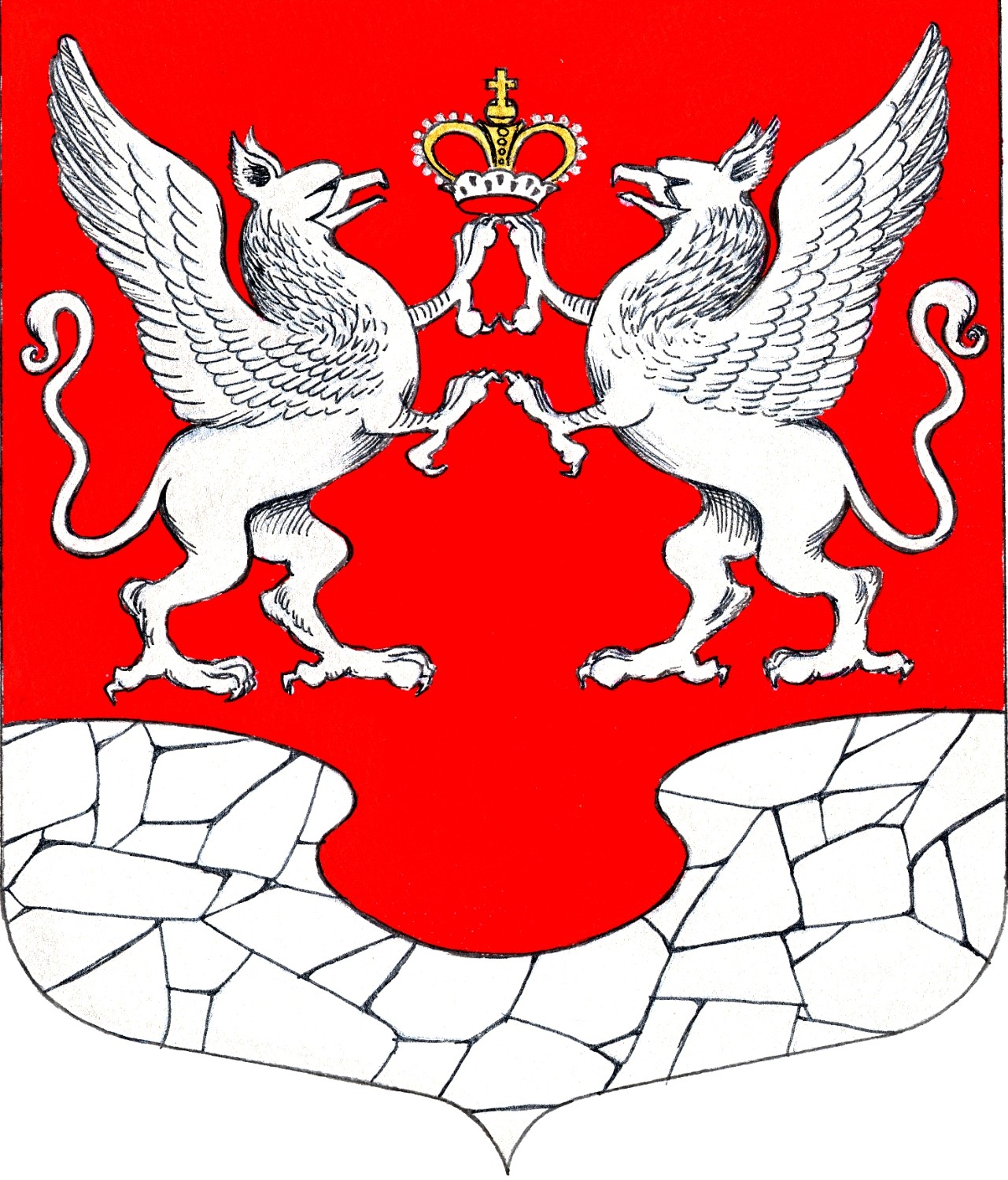    06 мая2020 года№ 14